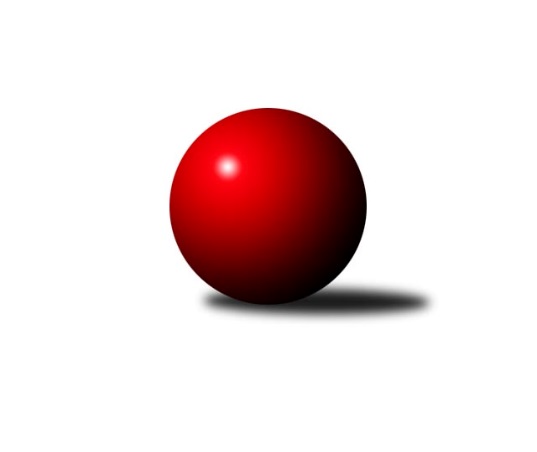 Č.14Ročník 2021/2022	15.8.2024 Východočeská divize 2021/2022Statistika 14. kolaTabulka družstev:		družstvo	záp	výh	rem	proh	skore	sety	průměr	body	plné	dorážka	chyby	1.	SKK Náchod B	14	11	1	2	162 : 62 	(82.5 : 43.5)	2703	23	1825	878	26.1	2.	KK Vysoké Mýto	14	11	0	3	159 : 65 	(85.5 : 50.5)	2638	22	1791	847	24.9	3.	SKK Třebechovice p. O.	14	10	0	4	128 : 96 	(56.5 : 55.5)	2617	20	1791	826	29.5	4.	SK Solnice	14	9	0	5	137 : 87 	(64.5 : 43.5)	2606	18	1796	811	36.8	5.	TJ Dvůr Králové n. L.	14	9	0	5	126 : 98 	(44.5 : 49.5)	2624	18	1793	831	31.9	6.	TJ Červený Kostelec B	14	8	0	6	129 : 95 	(77.5 : 64.5)	2595	16	1781	814	34.1	7.	TJ Nová Paka	14	8	0	6	120 : 104 	(66.5 : 55.5)	2591	16	1781	810	34.4	8.	TJ Lokomotiva Trutnov B	14	7	0	7	108 : 116 	(36.5 : 55.5)	2551	14	1756	795	40.4	9.	KK Zálabák Smiřice	14	6	1	7	104 : 120 	(62.5 : 69.5)	2566	13	1769	797	35	10.	TJ Jiskra Hylváty	14	6	1	7	102 : 122 	(84.0 : 82.0)	2532	13	1748	784	37.1	11.	KK Dobruška	14	6	0	8	114 : 110 	(77.0 : 73.0)	2569	12	1767	802	37.2	12.	TJ Start Rychnov n. Kn. B	14	4	0	10	81 : 143 	(40.0 : 50.0)	2548	8	1764	783	37.8	13.	SKK Hořice C	14	1	0	13	52 : 172 	(42.5 : 79.5)	2449	2	1703	746	50.4	14.	SKK Vrchlabí SPVR B	14	0	1	13	46 : 178 	(38.0 : 86.0)	2432	1	1709	724	51.2Tabulka doma:		družstvo	záp	výh	rem	proh	skore	sety	průměr	body	maximum	minimum	1.	KK Vysoké Mýto	7	7	0	0	108 : 4 	(55.0 : 7.0)	2851	14	2919	2700	2.	SKK Náchod B	7	7	0	0	94 : 18 	(53.5 : 28.5)	2869	14	2991	2809	3.	SK Solnice	7	7	0	0	89 : 23 	(36.5 : 13.5)	2490	14	2540	2451	4.	TJ Červený Kostelec B	7	6	0	1	86 : 26 	(51.5 : 18.5)	2583	12	2671	2507	5.	TJ Dvůr Králové n. L.	7	6	0	1	80 : 32 	(32.5 : 15.5)	2693	12	2768	2646	6.	TJ Nová Paka	7	6	0	1	80 : 32 	(38.0 : 22.0)	2629	12	2688	2563	7.	SKK Třebechovice p. O.	7	6	0	1	74 : 38 	(29.0 : 25.0)	2549	12	2624	2483	8.	TJ Lokomotiva Trutnov B	7	5	0	2	68 : 44 	(5.0 : 13.0)	2630	10	2679	2505	9.	TJ Jiskra Hylváty	7	5	0	2	68 : 44 	(48.0 : 34.0)	2574	10	2651	2495	10.	KK Dobruška	7	4	0	3	66 : 46 	(49.5 : 34.5)	2703	8	2752	2654	11.	KK Zálabák Smiřice	7	3	1	3	58 : 54 	(37.0 : 29.0)	2634	7	2681	2517	12.	TJ Start Rychnov n. Kn. B	7	2	0	5	44 : 68 	(10.0 : 14.0)	2725	4	2799	2642	13.	SKK Vrchlabí SPVR B	7	0	1	6	26 : 86 	(27.0 : 57.0)	2471	1	2560	2377	14.	SKK Hořice C	7	0	0	7	26 : 86 	(27.0 : 47.0)	2551	0	2637	2487Tabulka venku:		družstvo	záp	výh	rem	proh	skore	sety	průměr	body	maximum	minimum	1.	SKK Náchod B	7	4	1	2	68 : 44 	(29.0 : 15.0)	2679	9	2867	2527	2.	SKK Třebechovice p. O.	7	4	0	3	54 : 58 	(27.5 : 30.5)	2627	8	2758	2456	3.	KK Vysoké Mýto	7	4	0	3	51 : 61 	(30.5 : 43.5)	2608	8	2753	2423	4.	TJ Dvůr Králové n. L.	7	3	0	4	46 : 66 	(12.0 : 34.0)	2614	6	2784	2395	5.	KK Zálabák Smiřice	7	3	0	4	46 : 66 	(25.5 : 40.5)	2556	6	2785	2412	6.	SK Solnice	7	2	0	5	48 : 64 	(28.0 : 30.0)	2623	4	2837	2444	7.	KK Dobruška	7	2	0	5	48 : 64 	(27.5 : 38.5)	2549	4	2640	2400	8.	TJ Červený Kostelec B	7	2	0	5	43 : 69 	(26.0 : 46.0)	2597	4	2776	2402	9.	TJ Nová Paka	7	2	0	5	40 : 72 	(28.5 : 33.5)	2586	4	2713	2359	10.	TJ Lokomotiva Trutnov B	7	2	0	5	40 : 72 	(31.5 : 42.5)	2540	4	2730	2337	11.	TJ Start Rychnov n. Kn. B	7	2	0	5	37 : 75 	(30.0 : 36.0)	2522	4	2689	2307	12.	TJ Jiskra Hylváty	7	1	1	5	34 : 78 	(36.0 : 48.0)	2526	3	2652	2407	13.	SKK Hořice C	7	1	0	6	26 : 86 	(15.5 : 32.5)	2434	2	2522	2329	14.	SKK Vrchlabí SPVR B	7	0	0	7	20 : 92 	(11.0 : 29.0)	2427	0	2585	2006Tabulka podzimní části:		družstvo	záp	výh	rem	proh	skore	sety	průměr	body	doma	venku	1.	KK Vysoké Mýto	13	11	0	2	156 : 52 	(83.5 : 40.5)	2656	22 	7 	0 	0 	4 	0 	2	2.	SKK Náchod B	13	10	1	2	148 : 60 	(75.5 : 38.5)	2704	21 	6 	0 	0 	4 	1 	2	3.	SKK Třebechovice p. O.	13	10	0	3	126 : 82 	(51.5 : 48.5)	2607	20 	6 	0 	1 	4 	0 	2	4.	SK Solnice	13	8	0	5	123 : 85 	(59.0 : 41.0)	2605	16 	6 	0 	0 	2 	0 	5	5.	TJ Dvůr Králové n. L.	13	8	0	5	114 : 94 	(43.5 : 48.5)	2625	16 	5 	0 	1 	3 	0 	4	6.	TJ Červený Kostelec B	13	7	0	6	116 : 92 	(67.5 : 62.5)	2593	14 	5 	0 	1 	2 	0 	5	7.	TJ Nová Paka	13	7	0	6	110 : 98 	(61.5 : 50.5)	2574	14 	6 	0 	1 	1 	0 	5	8.	TJ Jiskra Hylváty	13	6	1	6	100 : 108 	(79.0 : 75.0)	2522	13 	5 	0 	2 	1 	1 	4	9.	KK Zálabák Smiřice	13	6	1	6	98 : 110 	(57.5 : 64.5)	2565	13 	3 	1 	2 	3 	0 	4	10.	TJ Lokomotiva Trutnov B	13	6	0	7	94 : 114 	(35.5 : 54.5)	2550	12 	4 	0 	2 	2 	0 	5	11.	KK Dobruška	13	5	0	8	100 : 108 	(70.0 : 68.0)	2568	10 	3 	0 	3 	2 	0 	5	12.	TJ Start Rychnov n. Kn. B	13	4	0	9	79 : 129 	(37.5 : 44.5)	2582	8 	2 	0 	5 	2 	0 	4	13.	SKK Hořice C	13	1	0	12	48 : 160 	(41.5 : 78.5)	2441	2 	0 	0 	7 	1 	0 	5	14.	SKK Vrchlabí SPVR B	13	0	1	12	44 : 164 	(37.0 : 85.0)	2413	1 	0 	1 	6 	0 	0 	6Tabulka jarní části:		družstvo	záp	výh	rem	proh	skore	sety	průměr	body	doma	venku	1.	SKK Náchod B	1	1	0	0	14 : 2 	(7.0 : 5.0)	2832	2 	1 	0 	0 	0 	0 	0 	2.	KK Dobruška	1	1	0	0	14 : 2 	(7.0 : 5.0)	2752	2 	1 	0 	0 	0 	0 	0 	3.	TJ Lokomotiva Trutnov B	1	1	0	0	14 : 2 	(1.0 : 1.0)	2679	2 	1 	0 	0 	0 	0 	0 	4.	SK Solnice	1	1	0	0	14 : 2 	(5.5 : 2.5)	2540	2 	1 	0 	0 	0 	0 	0 	5.	TJ Červený Kostelec B	1	1	0	0	13 : 3 	(10.0 : 2.0)	2671	2 	1 	0 	0 	0 	0 	0 	6.	TJ Dvůr Králové n. L.	1	1	0	0	12 : 4 	(1.0 : 1.0)	2661	2 	1 	0 	0 	0 	0 	0 	7.	TJ Nová Paka	1	1	0	0	10 : 6 	(5.0 : 5.0)	2713	2 	0 	0 	0 	1 	0 	0 	8.	KK Zálabák Smiřice	1	0	0	1	6 : 10 	(5.0 : 5.0)	2670	0 	0 	0 	1 	0 	0 	0 	9.	SKK Hořice C	1	0	0	1	4 : 12 	(1.0 : 1.0)	2499	0 	0 	0 	0 	0 	0 	1 	10.	KK Vysoké Mýto	1	0	0	1	3 : 13 	(2.0 : 10.0)	2518	0 	0 	0 	0 	0 	0 	1 	11.	SKK Třebechovice p. O.	1	0	0	1	2 : 14 	(5.0 : 7.0)	2685	0 	0 	0 	0 	0 	0 	1 	12.	TJ Jiskra Hylváty	1	0	0	1	2 : 14 	(5.0 : 7.0)	2605	0 	0 	0 	0 	0 	0 	1 	13.	SKK Vrchlabí SPVR B	1	0	0	1	2 : 14 	(1.0 : 1.0)	2565	0 	0 	0 	0 	0 	0 	1 	14.	TJ Start Rychnov n. Kn. B	1	0	0	1	2 : 14 	(2.5 : 5.5)	2307	0 	0 	0 	0 	0 	0 	1 Zisk bodů pro družstvo:		jméno hráče	družstvo	body	zápasy	v %	dílčí body	sety	v %	1.	Jiří Bajer 	TJ Nová Paka  	24	/	14	(86%)		/		(%)	2.	Milan Hrubý 	SK Solnice  	24	/	14	(86%)		/		(%)	3.	Tomáš Kyndl 	KK Vysoké Mýto  	20	/	13	(77%)		/		(%)	4.	Martin Prošvic 	KK Vysoké Mýto  	20	/	13	(77%)		/		(%)	5.	Tomáš Brzlínek 	KK Vysoké Mýto  	20	/	13	(77%)		/		(%)	6.	Michal Vlček 	TJ Červený Kostelec B 	20	/	14	(71%)		/		(%)	7.	Petr Bartoš 	KK Vysoké Mýto  	20	/	14	(71%)		/		(%)	8.	Petr Gálus 	TJ Start Rychnov n. Kn. B 	20	/	14	(71%)		/		(%)	9.	Martin Kamenický 	KK Zálabák Smiřice  	20	/	14	(71%)		/		(%)	10.	Miroslav Cupal 	KK Zálabák Smiřice  	20	/	14	(71%)		/		(%)	11.	Martin Hanuš 	SKK Náchod B 	18	/	9	(100%)		/		(%)	12.	František Hejna 	SKK Náchod B 	18	/	11	(82%)		/		(%)	13.	Jaroslav Špicner 	SKK Náchod B 	18	/	12	(75%)		/		(%)	14.	Miloš Veigl 	TJ Lokomotiva Trutnov B 	18	/	13	(69%)		/		(%)	15.	Martin Šnytr 	TJ Dvůr Králové n. L.  	18	/	13	(69%)		/		(%)	16.	Robert Petera 	SKK Třebechovice p. O. 	18	/	13	(69%)		/		(%)	17.	Ladislav Zívr 	TJ Dvůr Králové n. L.  	18	/	13	(69%)		/		(%)	18.	Oldřich Motyčka 	SKK Třebechovice p. O. 	18	/	14	(64%)		/		(%)	19.	Tomáš Hrubý 	SK Solnice  	18	/	14	(64%)		/		(%)	20.	Jaroslav Stráník 	KK Vysoké Mýto  	18	/	14	(64%)		/		(%)	21.	Roman Václavek 	KK Dobruška  	18	/	14	(64%)		/		(%)	22.	Jakub Wenzel 	TJ Červený Kostelec B 	17	/	13	(65%)		/		(%)	23.	Libor Čaban 	TJ Jiskra Hylváty 	16	/	12	(67%)		/		(%)	24.	Petr Linhart 	TJ Červený Kostelec B 	16	/	12	(67%)		/		(%)	25.	Tomáš Kincl 	TJ Červený Kostelec B 	16	/	12	(67%)		/		(%)	26.	Vojtěch Kazda 	TJ Nová Paka  	16	/	12	(67%)		/		(%)	27.	Josef Kupka 	KK Dobruška  	16	/	13	(62%)		/		(%)	28.	Karel Košťál 	SKK Hořice C 	16	/	13	(62%)		/		(%)	29.	Lukáš Blažej 	TJ Dvůr Králové n. L.  	16	/	13	(62%)		/		(%)	30.	Daniel Bouda 	TJ Červený Kostelec B 	16	/	14	(57%)		/		(%)	31.	Jiří Bek 	SKK Třebechovice p. O. 	16	/	14	(57%)		/		(%)	32.	Martin Děkan 	KK Dobruška  	16	/	14	(57%)		/		(%)	33.	Miloš Kvapil 	SKK Třebechovice p. O. 	16	/	14	(57%)		/		(%)	34.	Dalibor Ksandr 	TJ Start Rychnov n. Kn. B 	15	/	13	(58%)		/		(%)	35.	Václav Šmída 	KK Zálabák Smiřice  	14	/	9	(78%)		/		(%)	36.	Petr Holý 	TJ Lokomotiva Trutnov B 	14	/	9	(78%)		/		(%)	37.	Jan Šmidrkal 	TJ Nová Paka  	14	/	10	(70%)		/		(%)	38.	Mikuláš Martinec 	SKK Náchod B 	14	/	11	(64%)		/		(%)	39.	Václav Kašpar 	KK Vysoké Mýto  	14	/	12	(58%)		/		(%)	40.	Pavel Píč 	SK Solnice  	14	/	12	(58%)		/		(%)	41.	Lukáš Fanc 	KK Dobruška  	14	/	13	(54%)		/		(%)	42.	Michal Balcar 	KK Dobruška  	14	/	14	(50%)		/		(%)	43.	Pavel Nosek 	SK Solnice  	13	/	14	(46%)		/		(%)	44.	Aleš Tichý 	SKK Náchod B 	12	/	10	(60%)		/		(%)	45.	Ondřej Votoček 	SKK Vrchlabí SPVR B 	12	/	10	(60%)		/		(%)	46.	Zdeněk Kaplan 	TJ Jiskra Hylváty 	12	/	12	(50%)		/		(%)	47.	Jan Janeček 	TJ Dvůr Králové n. L.  	12	/	12	(50%)		/		(%)	48.	Jan Ringel 	TJ Nová Paka  	12	/	12	(50%)		/		(%)	49.	Milan Vencl 	TJ Jiskra Hylváty 	12	/	12	(50%)		/		(%)	50.	Martin Khol 	TJ Lokomotiva Trutnov B 	12	/	12	(50%)		/		(%)	51.	Petr Janeček 	TJ Dvůr Králové n. L.  	12	/	12	(50%)		/		(%)	52.	Jaromír Erlebach 	TJ Nová Paka  	12	/	14	(43%)		/		(%)	53.	Michal Janeček 	KK Zálabák Smiřice  	10	/	10	(50%)		/		(%)	54.	Zdeněk Mařák 	SKK Třebechovice p. O. 	10	/	10	(50%)		/		(%)	55.	Jaroslav Jeníček 	TJ Lokomotiva Trutnov B 	10	/	10	(50%)		/		(%)	56.	Jiří Doucha ml.	SKK Náchod B 	10	/	12	(42%)		/		(%)	57.	Kamil Mýl 	TJ Červený Kostelec B 	10	/	12	(42%)		/		(%)	58.	Jan Králíček 	KK Dobruška  	10	/	13	(38%)		/		(%)	59.	Martin Nosek 	SK Solnice  	8	/	5	(80%)		/		(%)	60.	Adéla Víšová 	SKK Náchod B 	8	/	5	(80%)		/		(%)	61.	Vojtěch Morávek 	TJ Jiskra Hylváty 	8	/	6	(67%)		/		(%)	62.	Kryštof Košťál 	SKK Hořice C 	8	/	7	(57%)		/		(%)	63.	David Hanzlíček 	KK Zálabák Smiřice  	8	/	9	(44%)		/		(%)	64.	Daniel Majer 	SKK Náchod B 	8	/	9	(44%)		/		(%)	65.	Luděk Horák 	TJ Dvůr Králové n. L.  	8	/	9	(44%)		/		(%)	66.	Adam Svatý 	SKK Vrchlabí SPVR B 	8	/	10	(40%)		/		(%)	67.	Vladimír Cerman 	SKK Vrchlabí SPVR B 	8	/	10	(40%)		/		(%)	68.	Patrik Šindler 	SK Solnice  	8	/	10	(40%)		/		(%)	69.	Zdeněk Babka 	TJ Lokomotiva Trutnov B 	8	/	11	(36%)		/		(%)	70.	Ondřej Duchoň 	SKK Hořice C 	8	/	12	(33%)		/		(%)	71.	Jiří Pácha 	TJ Start Rychnov n. Kn. B 	8	/	12	(33%)		/		(%)	72.	Michal Kala 	TJ Start Rychnov n. Kn. B 	8	/	13	(31%)		/		(%)	73.	Karel Kratochvíl 	TJ Lokomotiva Trutnov B 	8	/	13	(31%)		/		(%)	74.	Lucie Slavíková 	SKK Náchod B 	6	/	4	(75%)		/		(%)	75.	Jaroslav Kaplan 	TJ Jiskra Hylváty 	6	/	5	(60%)		/		(%)	76.	Tomáš Pražák 	TJ Jiskra Hylváty 	6	/	6	(50%)		/		(%)	77.	Milan Ringel 	TJ Nová Paka  	6	/	6	(50%)		/		(%)	78.	Filip Matouš 	SKK Vrchlabí SPVR B 	6	/	8	(38%)		/		(%)	79.	Jan Horáček 	SKK Vrchlabí SPVR B 	6	/	9	(33%)		/		(%)	80.	Luděk Moravec 	SKK Třebechovice p. O. 	6	/	9	(33%)		/		(%)	81.	Jiří Rejl 	TJ Dvůr Králové n. L.  	6	/	11	(27%)		/		(%)	82.	Matěj Mach 	TJ Jiskra Hylváty 	6	/	12	(25%)		/		(%)	83.	Ondřej Košťál 	SKK Hořice C 	6	/	12	(25%)		/		(%)	84.	Matěj Stančík 	TJ Start Rychnov n. Kn. B 	6	/	12	(25%)		/		(%)	85.	Adam Balihar 	SKK Hořice C 	6	/	14	(21%)		/		(%)	86.	Pavel Dymák 	SK Solnice  	4	/	2	(100%)		/		(%)	87.	Karel Slavík 	TJ Lokomotiva Trutnov B 	4	/	3	(67%)		/		(%)	88.	Petr Bečka 	TJ Jiskra Hylváty 	4	/	4	(50%)		/		(%)	89.	Rudolf Stejskal 	SK Solnice  	4	/	4	(50%)		/		(%)	90.	Milan Januška 	TJ Jiskra Hylváty 	4	/	5	(40%)		/		(%)	91.	Nikola Bartoníčková 	SK Solnice  	4	/	5	(40%)		/		(%)	92.	Dobroslav Lánský 	TJ Nová Paka  	4	/	7	(29%)		/		(%)	93.	Radek Urgela 	KK Zálabák Smiřice  	4	/	8	(25%)		/		(%)	94.	Václav Buřil 	TJ Start Rychnov n. Kn. B 	4	/	14	(14%)		/		(%)	95.	Václav Perchlík st.	KK Vysoké Mýto  	3	/	2	(75%)		/		(%)	96.	Jiří Slavík 	KK Dobruška  	2	/	1	(100%)		/		(%)	97.	Jaroslav Hažva 	KK Zálabák Smiřice  	2	/	1	(100%)		/		(%)	98.	Ladislav Kolář 	TJ Jiskra Hylváty 	2	/	1	(100%)		/		(%)	99.	Kryštof Brejtr 	SKK Náchod B 	2	/	1	(100%)		/		(%)	100.	Petr Vokáč 	SKK Hořice C 	2	/	1	(100%)		/		(%)	101.	Ivana Bartoníčková 	SK Solnice  	2	/	1	(100%)		/		(%)	102.	Jiří Černák 	SKK Třebechovice p. O. 	2	/	2	(50%)		/		(%)	103.	Jitka Svatá 	SKK Vrchlabí SPVR B 	2	/	2	(50%)		/		(%)	104.	Tomáš Hanuš 	SKK Třebechovice p. O. 	2	/	2	(50%)		/		(%)	105.	Ilona Sýkorová 	TJ Start Rychnov n. Kn. B 	2	/	2	(50%)		/		(%)	106.	Eva Kammelová 	TJ Lokomotiva Trutnov B 	2	/	2	(50%)		/		(%)	107.	Jiří Bartoníček 	SK Solnice  	2	/	3	(33%)		/		(%)	108.	Lukáš Pacák 	TJ Start Rychnov n. Kn. B 	2	/	3	(33%)		/		(%)	109.	František Adamů st.	TJ Červený Kostelec B 	2	/	4	(25%)		/		(%)	110.	Karel Řehák 	TJ Jiskra Hylváty 	2	/	5	(20%)		/		(%)	111.	Josef Prokopec 	TJ Lokomotiva Trutnov B 	2	/	5	(20%)		/		(%)	112.	Nela Bagová 	SKK Hořice C 	2	/	9	(11%)		/		(%)	113.	Martin Ivan 	KK Zálabák Smiřice  	2	/	12	(8%)		/		(%)	114.	Oldřich Krsek 	TJ Start Rychnov n. Kn. B 	0	/	1	(0%)		/		(%)	115.	Petr Kotek 	TJ Lokomotiva Trutnov B 	0	/	1	(0%)		/		(%)	116.	Josef Macek 	TJ Červený Kostelec B 	0	/	1	(0%)		/		(%)	117.	Eva Fajstavrová 	SKK Vrchlabí SPVR B 	0	/	1	(0%)		/		(%)	118.	Martin Zvoníček 	SKK Hořice C 	0	/	1	(0%)		/		(%)	119.	Martina Fejfarová 	SKK Vrchlabí SPVR B 	0	/	1	(0%)		/		(%)	120.	Michal Hynek 	KK Vysoké Mýto  	0	/	1	(0%)		/		(%)	121.	Leoš Bartheldi 	KK Vysoké Mýto  	0	/	1	(0%)		/		(%)	122.	Tomáš Frinta 	KK Dobruška  	0	/	1	(0%)		/		(%)	123.	Adéla Fikarová 	SKK Hořice C 	0	/	1	(0%)		/		(%)	124.	Jan Chleboun 	KK Vysoké Mýto  	0	/	1	(0%)		/		(%)	125.	Martin Matějček 	KK Zálabák Smiřice  	0	/	1	(0%)		/		(%)	126.	Vít Paliarik 	KK Zálabák Smiřice  	0	/	1	(0%)		/		(%)	127.	Kryštof Vavřín 	TJ Jiskra Hylváty 	0	/	1	(0%)		/		(%)	128.	Milan Hašek 	KK Dobruška  	0	/	1	(0%)		/		(%)	129.	Jan Krejcar 	TJ Lokomotiva Trutnov B 	0	/	1	(0%)		/		(%)	130.	Michal Mertlík 	TJ Lokomotiva Trutnov B 	0	/	1	(0%)		/		(%)	131.	Jaroslav Lux 	SKK Vrchlabí SPVR B 	0	/	1	(0%)		/		(%)	132.	Jindřich Kašpar 	TJ Červený Kostelec B 	0	/	2	(0%)		/		(%)	133.	Karel Josef 	KK Zálabák Smiřice  	0	/	2	(0%)		/		(%)	134.	Jindřich Novotný 	SKK Hořice C 	0	/	2	(0%)		/		(%)	135.	Tomáš Limberský 	SKK Vrchlabí SPVR B 	0	/	2	(0%)		/		(%)	136.	Josef Rychtář 	SKK Vrchlabí SPVR B 	0	/	2	(0%)		/		(%)	137.	Vladimír Šťastník 	SKK Vrchlabí SPVR B 	0	/	2	(0%)		/		(%)	138.	Tomáš Skala 	TJ Jiskra Hylváty 	0	/	2	(0%)		/		(%)	139.	Anna Doškářová 	KK Zálabák Smiřice  	0	/	3	(0%)		/		(%)	140.	Josef Dvořák 	SKK Třebechovice p. O. 	0	/	5	(0%)		/		(%)	141.	Erik Folta 	TJ Nová Paka  	0	/	5	(0%)		/		(%)	142.	Václav Vejdělek 	SKK Vrchlabí SPVR B 	0	/	6	(0%)		/		(%)	143.	Michal Erben 	SKK Vrchlabí SPVR B 	0	/	7	(0%)		/		(%)	144.	Pavel Gracias 	SKK Vrchlabí SPVR B 	0	/	10	(0%)		/		(%)	145.	Tereza Kroupová 	SKK Hořice C 	0	/	12	(0%)		/		(%)Průměry na kuželnách:		kuželna	průměr	plné	dorážka	chyby	výkon na hráče	1.	SKK Nachod, 1-4	2796	1883	912	29.7	(466.1)	2.	Rychnov nad Kněžnou, 1-4	2731	1861	869	35.1	(455.2)	3.	Vysoké Mýto, 1-2	2669	1815	854	29.1	(445.0)	4.	Dobruška, 1-2	2665	1813	851	37.4	(444.2)	5.	Smiřice, 1-2	2630	1798	832	34.6	(438.5)	6.	Dvůr Králové, 1-2	2625	1784	840	31.9	(437.5)	7.	Trutnov, 1-4	2615	1798	816	39.5	(435.9)	8.	SKK Hořice, 1-4	2604	1792	811	39.2	(434.1)	9.	Nová Paka, 1-2	2568	1757	811	37.5	(428.1)	10.	Hylváty, 1-2	2547	1751	795	36.6	(424.6)	11.	Vrchlabí, 1-4	2525	1742	783	43.7	(420.9)	12.	Č. Kostelec, 1-2	2515	1743	771	36.8	(419.2)	13.	Třebechovice, 1-2	2493	1720	773	31.6	(415.6)	14.	Solnice, 1-2	2432	1708	723	44.1	(405.4)Nejlepší výkony na kuželnách:SKK Nachod, 1-4SKK Náchod B	2991	13. kolo	František Hejna 	SKK Náchod B	542	13. koloSKK Náchod B	2898	2. kolo	Aleš Tichý 	SKK Náchod B	525	13. koloSKK Náchod B	2862	4. kolo	Martin Hanuš 	SKK Náchod B	523	4. koloSKK Náchod B	2850	8. kolo	Tomáš Hrubý 	SK Solnice 	517	8. koloSKK Náchod B	2842	6. kolo	Martin Hanuš 	SKK Náchod B	516	2. koloSK Solnice 	2837	8. kolo	Aleš Tichý 	SKK Náchod B	514	4. koloSKK Náchod B	2832	14. kolo	Jaroslav Špicner 	SKK Náchod B	513	11. koloSKK Náchod B	2809	11. kolo	František Hejna 	SKK Náchod B	513	2. koloTJ Dvůr Králové n. L. 	2777	6. kolo	Aleš Tichý 	SKK Náchod B	510	8. koloTJ Červený Kostelec B	2776	11. kolo	Aleš Tichý 	SKK Náchod B	508	6. koloRychnov nad Kněžnou, 1-4SKK Náchod B	2867	3. kolo	Petr Janeček 	TJ Dvůr Králové n. L. 	511	12. koloTJ Start Rychnov n. Kn. B	2799	10. kolo	Petr Gálus 	TJ Start Rychnov n. Kn. B	507	7. koloKK Zálabák Smiřice 	2785	9. kolo	Martin Kamenický 	KK Zálabák Smiřice 	504	9. koloTJ Dvůr Králové n. L. 	2784	12. kolo	Martin Nosek 	SK Solnice 	499	1. koloTJ Start Rychnov n. Kn. B	2783	5. kolo	Václav Šmída 	KK Zálabák Smiřice 	496	9. koloTJ Start Rychnov n. Kn. B	2755	9. kolo	František Hejna 	SKK Náchod B	495	3. koloTJ Start Rychnov n. Kn. B	2753	3. kolo	Adéla Víšová 	SKK Náchod B	492	3. koloSK Solnice 	2744	1. kolo	Vojtěch Kazda 	TJ Nová Paka 	490	5. koloSKK Třebechovice p. O.	2739	7. kolo	Lukáš Blažej 	TJ Dvůr Králové n. L. 	489	12. koloTJ Start Rychnov n. Kn. B	2675	12. kolo	Jiří Bek 	SKK Třebechovice p. O.	487	7. koloVysoké Mýto, 1-2KK Vysoké Mýto 	2919	1. kolo	Martin Prošvic 	KK Vysoké Mýto 	525	10. koloKK Vysoké Mýto 	2909	4. kolo	Tomáš Kyndl 	KK Vysoké Mýto 	521	3. koloKK Vysoké Mýto 	2881	3. kolo	Tomáš Kyndl 	KK Vysoké Mýto 	517	1. koloKK Vysoké Mýto 	2874	8. kolo	Petr Bartoš 	KK Vysoké Mýto 	517	10. koloKK Vysoké Mýto 	2838	6. kolo	Václav Kašpar 	KK Vysoké Mýto 	513	1. koloKK Vysoké Mýto 	2834	10. kolo	Tomáš Kyndl 	KK Vysoké Mýto 	507	6. koloKK Vysoké Mýto 	2700	12. kolo	Martin Prošvic 	KK Vysoké Mýto 	504	4. koloTJ Červený Kostelec B	2648	1. kolo	Václav Kašpar 	KK Vysoké Mýto 	503	6. koloKK Dobruška 	2573	12. kolo	Václav Kašpar 	KK Vysoké Mýto 	501	3. koloKK Zálabák Smiřice 	2552	3. kolo	Tomáš Kyndl 	KK Vysoké Mýto 	500	4. koloDobruška, 1-2SKK Třebechovice p. O.	2758	13. kolo	František Hejna 	SKK Náchod B	508	9. koloKK Dobruška 	2752	14. kolo	Jiří Bek 	SKK Třebechovice p. O.	503	13. koloKK Dobruška 	2734	11. kolo	Jiří Bajer 	TJ Nová Paka 	501	11. koloTJ Lokomotiva Trutnov B	2730	6. kolo	Martin Děkan 	KK Dobruška 	500	6. koloKK Dobruška 	2721	6. kolo	Miloš Veigl 	TJ Lokomotiva Trutnov B	492	6. koloKK Dobruška 	2716	2. kolo	Martin Děkan 	KK Dobruška 	489	14. koloSKK Náchod B	2707	9. kolo	Martin Děkan 	KK Dobruška 	487	4. koloKK Dobruška 	2689	4. kolo	Dalibor Ksandr 	TJ Start Rychnov n. Kn. B	482	2. koloKK Dobruška 	2657	9. kolo	Oldřich Motyčka 	SKK Třebechovice p. O.	482	13. koloKK Dobruška 	2654	13. kolo	Josef Kupka 	KK Dobruška 	480	13. koloSmiřice, 1-2TJ Nová Paka 	2713	14. kolo	Jan Šmidrkal 	TJ Nová Paka 	488	14. koloKK Zálabák Smiřice 	2681	6. kolo	David Hanzlíček 	KK Zálabák Smiřice 	486	6. koloKK Zálabák Smiřice 	2678	8. kolo	Jiří Bajer 	TJ Nová Paka 	482	14. koloKK Zálabák Smiřice 	2670	14. kolo	Miroslav Cupal 	KK Zálabák Smiřice 	482	8. koloKK Zálabák Smiřice 	2659	4. kolo	Michal Vlček 	TJ Červený Kostelec B	480	12. koloKK Dobruška 	2640	8. kolo	Martin Kamenický 	KK Zálabák Smiřice 	479	10. koloTJ Červený Kostelec B	2635	12. kolo	Martin Kamenický 	KK Zálabák Smiřice 	477	4. koloSKK Náchod B	2635	10. kolo	Martin Khol 	TJ Lokomotiva Trutnov B	474	4. koloKK Zálabák Smiřice 	2624	10. kolo	David Hanzlíček 	KK Zálabák Smiřice 	473	14. koloTJ Dvůr Králové n. L. 	2619	2. kolo	Jiří Rejl 	TJ Dvůr Králové n. L. 	469	2. koloDvůr Králové, 1-2TJ Dvůr Králové n. L. 	2768	3. kolo	Ladislav Zívr 	TJ Dvůr Králové n. L. 	498	5. koloTJ Dvůr Králové n. L. 	2709	11. kolo	Luděk Horák 	TJ Dvůr Králové n. L. 	492	3. koloTJ Dvůr Králové n. L. 	2702	7. kolo	Lukáš Blažej 	TJ Dvůr Králové n. L. 	489	9. koloTJ Dvůr Králové n. L. 	2700	13. kolo	Ladislav Zívr 	TJ Dvůr Králové n. L. 	482	11. koloKK Vysoké Mýto 	2678	9. kolo	Kamil Mýl 	TJ Červený Kostelec B	481	7. koloTJ Červený Kostelec B	2673	7. kolo	Ladislav Zívr 	TJ Dvůr Králové n. L. 	477	14. koloTJ Dvůr Králové n. L. 	2666	9. kolo	Jan Janeček 	TJ Dvůr Králové n. L. 	476	3. koloTJ Dvůr Králové n. L. 	2661	14. kolo	Jaroslav Stráník 	KK Vysoké Mýto 	475	9. koloTJ Dvůr Králové n. L. 	2646	5. kolo	Martin Šnytr 	TJ Dvůr Králové n. L. 	474	13. koloTJ Lokomotiva Trutnov B	2558	3. kolo	Petr Holý 	TJ Lokomotiva Trutnov B	473	3. koloTrutnov, 1-4SKK Náchod B	2705	7. kolo	Martin Hanuš 	SKK Náchod B	498	7. koloTJ Lokomotiva Trutnov B	2679	14. kolo	Petr Holý 	TJ Lokomotiva Trutnov B	490	5. koloTJ Lokomotiva Trutnov B	2675	13. kolo	Ondřej Votoček 	SKK Vrchlabí SPVR B	483	14. koloTJ Lokomotiva Trutnov B	2670	5. kolo	Petr Holý 	TJ Lokomotiva Trutnov B	481	13. koloTJ Lokomotiva Trutnov B	2652	7. kolo	Martin Khol 	TJ Lokomotiva Trutnov B	480	13. koloSK Solnice 	2644	5. kolo	Miloš Veigl 	TJ Lokomotiva Trutnov B	479	2. koloTJ Lokomotiva Trutnov B	2632	9. kolo	Tomáš Hrubý 	SK Solnice 	477	5. koloSKK Třebechovice p. O.	2625	11. kolo	Miloš Veigl 	TJ Lokomotiva Trutnov B	472	5. koloTJ Lokomotiva Trutnov B	2598	2. kolo	Zdeněk Mařák 	SKK Třebechovice p. O.	469	11. koloTJ Start Rychnov n. Kn. B	2579	13. kolo	Milan Hrubý 	SK Solnice 	469	5. koloSKK Hořice, 1-4SKK Náchod B	2742	5. kolo	Martin Hanuš 	SKK Náchod B	501	5. koloTJ Start Rychnov n. Kn. B	2689	11. kolo	Ondřej Košťál 	SKK Hořice C	493	5. koloTJ Nová Paka 	2676	7. kolo	Jiří Bek 	SKK Třebechovice p. O.	488	9. koloTJ Dvůr Králové n. L. 	2658	1. kolo	Lukáš Blažej 	TJ Dvůr Králové n. L. 	485	1. koloSKK Třebechovice p. O.	2647	9. kolo	Matěj Stančík 	TJ Start Rychnov n. Kn. B	482	11. koloSKK Hořice C	2637	5. kolo	Milan Ringel 	TJ Nová Paka 	479	7. koloSK Solnice 	2615	3. kolo	Pavel Nosek 	SK Solnice 	478	3. koloSKK Hořice C	2604	9. kolo	Lucie Slavíková 	SKK Náchod B	473	5. koloKK Zálabák Smiřice 	2579	13. kolo	Karel Košťál 	SKK Hořice C	473	11. koloSKK Hořice C	2574	1. kolo	Zdeněk Mařák 	SKK Třebechovice p. O.	471	9. koloNová Paka, 1-2TJ Nová Paka 	2688	8. kolo	Jan Šmidrkal 	TJ Nová Paka 	489	12. koloTJ Nová Paka 	2651	10. kolo	Jiří Bajer 	TJ Nová Paka 	488	10. koloTJ Nová Paka 	2649	1. kolo	Jan Ringel 	TJ Nová Paka 	475	4. koloTJ Nová Paka 	2633	6. kolo	Jaromír Erlebach 	TJ Nová Paka 	472	1. koloTJ Dvůr Králové n. L. 	2631	8. kolo	Jaroslav Stráník 	KK Vysoké Mýto 	472	2. koloTJ Nová Paka 	2621	4. kolo	Jan Šmidrkal 	TJ Nová Paka 	470	10. koloKK Vysoké Mýto 	2601	2. kolo	Jiří Bajer 	TJ Nová Paka 	469	8. koloTJ Nová Paka 	2597	12. kolo	Jiří Bajer 	TJ Nová Paka 	468	6. koloSKK Náchod B	2571	12. kolo	Jan Janeček 	TJ Dvůr Králové n. L. 	467	8. koloTJ Nová Paka 	2563	2. kolo	Jiří Bajer 	TJ Nová Paka 	467	1. koloHylváty, 1-2KK Vysoké Mýto 	2659	5. kolo	Michal Janeček 	KK Zálabák Smiřice 	498	7. koloTJ Jiskra Hylváty	2651	7. kolo	Karel Řehák 	TJ Jiskra Hylváty	475	7. koloTJ Jiskra Hylváty	2650	1. kolo	Petr Gálus 	TJ Start Rychnov n. Kn. B	469	8. koloTJ Jiskra Hylváty	2591	3. kolo	Petr Bartoš 	KK Vysoké Mýto 	467	5. koloTJ Jiskra Hylváty	2584	5. kolo	Tomáš Pražák 	TJ Jiskra Hylváty	467	1. koloTJ Start Rychnov n. Kn. B	2581	8. kolo	Karel Košťál 	SKK Hořice C	461	10. koloKK Dobruška 	2577	1. kolo	Jaroslav Stráník 	KK Vysoké Mýto 	461	5. koloTJ Jiskra Hylváty	2543	12. kolo	Zdeněk Kaplan 	TJ Jiskra Hylváty	461	12. koloTJ Lokomotiva Trutnov B	2533	12. kolo	Vojtěch Morávek 	TJ Jiskra Hylváty	458	7. koloKK Zálabák Smiřice 	2511	7. kolo	Daniel Bouda 	TJ Červený Kostelec B	455	3. koloVrchlabí, 1-4KK Dobruška 	2627	3. kolo	Tomáš Kincl 	TJ Červený Kostelec B	492	5. koloKK Vysoké Mýto 	2625	7. kolo	Petr Holý 	TJ Lokomotiva Trutnov B	491	1. koloTJ Lokomotiva Trutnov B	2616	1. kolo	Vladimír Cerman 	SKK Vrchlabí SPVR B	489	9. koloTJ Červený Kostelec B	2591	5. kolo	Ondřej Votoček 	SKK Vrchlabí SPVR B	485	7. koloKK Zálabák Smiřice 	2583	11. kolo	Martin Děkan 	KK Dobruška 	476	3. koloSKK Vrchlabí SPVR B	2560	7. kolo	Ondřej Votoček 	SKK Vrchlabí SPVR B	472	9. koloSKK Hořice C	2522	12. kolo	Daniel Bouda 	TJ Červený Kostelec B	467	5. koloSKK Vrchlabí SPVR B	2521	12. kolo	Karel Košťál 	SKK Hořice C	465	12. koloSKK Vrchlabí SPVR B	2499	9. kolo	Radek Urgela 	KK Zálabák Smiřice 	464	11. koloTJ Jiskra Hylváty	2495	9. kolo	Adam Svatý 	SKK Vrchlabí SPVR B	461	7. koloČ. Kostelec, 1-2TJ Červený Kostelec B	2671	14. kolo	Miloš Veigl 	TJ Lokomotiva Trutnov B	474	8. koloTJ Červený Kostelec B	2648	8. kolo	Michal Vlček 	TJ Červený Kostelec B	466	14. koloTJ Červený Kostelec B	2602	6. kolo	Petr Linhart 	TJ Červený Kostelec B	456	13. koloTJ Červený Kostelec B	2580	4. kolo	Petr Linhart 	TJ Červený Kostelec B	456	6. koloTJ Červený Kostelec B	2567	2. kolo	Jakub Wenzel 	TJ Červený Kostelec B	456	2. koloKK Vysoké Mýto 	2518	14. kolo	Petr Linhart 	TJ Červený Kostelec B	453	14. koloKK Dobruška 	2516	10. kolo	Petr Linhart 	TJ Červený Kostelec B	451	8. koloTJ Červený Kostelec B	2508	13. kolo	Tomáš Kincl 	TJ Červený Kostelec B	450	8. koloTJ Červený Kostelec B	2507	10. kolo	Petr Linhart 	TJ Červený Kostelec B	449	4. koloSKK Třebechovice p. O.	2476	2. kolo	Kamil Mýl 	TJ Červený Kostelec B	448	14. koloTřebechovice, 1-2SKK Třebechovice p. O.	2624	12. kolo	Robert Petera 	SKK Třebechovice p. O.	482	12. koloTJ Jiskra Hylváty	2619	6. kolo	Oldřich Motyčka 	SKK Třebechovice p. O.	471	3. koloSKK Třebechovice p. O.	2578	1. kolo	Miloš Kvapil 	SKK Třebechovice p. O.	471	12. koloSKK Třebechovice p. O.	2569	10. kolo	Martin Kamenický 	KK Zálabák Smiřice 	470	5. koloSKK Třebechovice p. O.	2567	3. kolo	Milan Hrubý 	SK Solnice 	463	12. koloSKK Náchod B	2527	1. kolo	Libor Čaban 	TJ Jiskra Hylváty	462	6. koloTJ Nová Paka 	2518	3. kolo	Karel Řehák 	TJ Jiskra Hylváty	459	6. koloSKK Třebechovice p. O.	2513	6. kolo	Robert Petera 	SKK Třebechovice p. O.	454	10. koloSKK Třebechovice p. O.	2509	5. kolo	Jiří Bek 	SKK Třebechovice p. O.	453	12. koloSK Solnice 	2489	12. kolo	Jiří Bek 	SKK Třebechovice p. O.	450	1. koloSolnice, 1-2SK Solnice 	2540	14. kolo	Pavel Dymák 	SK Solnice 	454	14. koloSK Solnice 	2523	2. kolo	Jiří Bartoníček 	SK Solnice 	453	9. koloSK Solnice 	2512	9. kolo	Roman Václavek 	KK Dobruška 	448	7. koloSK Solnice 	2476	7. kolo	Milan Hrubý 	SK Solnice 	445	14. koloSK Solnice 	2465	13. kolo	Zdeněk Kaplan 	TJ Jiskra Hylváty	444	13. koloSK Solnice 	2464	11. kolo	Pavel Dymák 	SK Solnice 	439	11. koloSK Solnice 	2451	4. kolo	Tomáš Hrubý 	SK Solnice 	435	9. koloKK Vysoké Mýto 	2423	11. kolo	Tomáš Hrubý 	SK Solnice 	434	4. koloTJ Jiskra Hylváty	2407	13. kolo	Pavel Nosek 	SK Solnice 	433	9. koloTJ Červený Kostelec B	2402	9. kolo	Tomáš Hrubý 	SK Solnice 	433	7. koloČetnost výsledků:	8.0 : 8.0	2x	6.0 : 10.0	11x	4.0 : 12.0	10x	2.0 : 14.0	9x	16.0 : 0.0	10x	14.0 : 2.0	20x	13.0 : 3.0	3x	12.0 : 4.0	19x	10.0 : 6.0	12x	0.0 : 16.0	2x